Міністерство освіти і науки України Мелітопольський державний педагогічний університет імені Богдана Хмельницького Навчально-науковий інститут соціально-педагогічної та мистецької освіти Кафедра дошкільної освіти і соціальної роботи П Р О Г Р А М А КВАЛІФІКАЦІЙНОГО ЕКЗАМЕНУ ЗІ СПЕЦІАЛЬНОСТІ 012 ДОШКІЛЬНА ОСВІТА Для здобувачів вищої освіти денної та заочної форми навчання Рівень вищої освіти: 	 	Перший (бакалаврський) освіта. Початкова освіта ЗАТВЕРДЖЕНО ДИРЕКТОРОМ ННІ СПМО _________________Н.В. Гузь 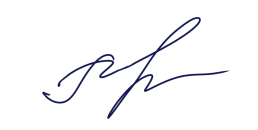 Запоріжжя, 2024 Програма Кваліфікаційного екзамену зі спеціальності 012 Дошкільна освіта / укладачі: Ляпунова В. А., Жейнова С. С., Житнік Т. С., Канарова О. В., Солонська А. А. Запоріжжя. Мелітопольський державний педагогічний університет імені Богдана Хмельницького, 2024. 31 с. Програма Кваліфікаційного екзамену зі спеціальності 012 Дошкільна освіта допомагає систематизувати вивчений матеріал з теоретичних та практичних питань у сфері дошкілля. Об’єктом оцінювання якості підготовки фахівця є сукупність компетентностей щодо організації освітнього процесу з дітьми дошкільного віку, відтворених у процесі відповіді на комплексні кваліфікаційні запитання. Кваліфікаційний іспит дозволяє перевірити компетентності відповідно до спеціальності 012, а в процесі відповідей здобувачі мають змогу продемонструвати рівень сформованісті компетентностей і результатів навчання. Рецензент: Гаврилюк С. М. - доктор педагогічних наук, професор кафедри дошкільної освіти Уманського державного педагогічного університету імені Павла Тичини. Затверджено на засіданні кафедри дошкільної освіти і соціальної роботи (протокол №8 від 25.01.2024 р.) Ухвалено на засіданні Вченої ради ННІ СПМО (протокол № 7 від 26.01.2024 р.). ПОЯСНЮВАЛЬНА ЗАПИСКА В сучасному суспільстві вища школа гарантує молоді здобуття ґрунтовних знань, вивчення основ самовдосконалення, прищеплення високих моральних якостей і загальної культури. Згідно з вимогами української держави молодий спеціаліст повинен мати національну свідомість, професійні знання, широкий кругозір. Професіограми сучасних вчених включають вимоги до педагога: загально громадські, морально-педагогічні, практично-соціальні. Необхідна наявність і професійно-педагогічних якостей, таких як високоморальність, духовна культура, кругозір, доброзичливість та співчуття, чуйність та терпимість, любов до дітей. Педагог повинен бути готовим до виконання основних педагогічних функцій: соціальної, освітньої, виховної, розвиваючої, керуючої. Мета Кваліфікаційного екзамену зі спеціальності 012 Дошкільна освіта: виявити у здобувачів рівень оволодіння інтегральними, загальними і спеціальними (фаховими) компетентностями та визначити ступінь їх готовності до професійної діяльності. Компетентності, що мають бути виявлені у випускника: Інтегральні компетентності: здатність розв’язувати складні спеціалізовані завдання та практичні проблеми в галузі дошкільної освіти з розвитку, навчання і виховання дітей раннього і дошкільного віку, що передбачає застосовування загальних психолого-педагогічних теорій і фахових методик дошкільної освіти, та характеризується комплексністю та невизначеністю умов. Загальні компетентності: здатність реалізувати свої права і обов’язки як члена суспільства, усвідомлювати цінності громадянського (вільного демократичного) суспільства та необхідність його сталого розвитку, верховенства права, прав і свобод людини і громадянина в Україні; здатність зберігати та примножувати моральні, культурні, наукові цінності і досягнення суспільства на основі розуміння історії та закономірностей розвитку предметної області, її місця в загальній системі знань про природу і суспільство та в розвитку суспільства, техніки і технологій, використовувати різні види та форми рухової активності для активного відпочинку та ведення здорового способу життя; здатність до абстрактного мислення, аналізу та синтезу; здатність спілкуватися державною мовою як усно, так і письмово; здатність оцінювати та забезпечувати якість виконуваних робіт; здатність до міжособистісної взаємодії; здатність вчитися і оволодівати сучасними знаннями; - здатність застосовувати знання у практичних ситуаціях; - здійснення безпечної діяльності. Спеціальні (фахові компетентності): здатність працювати з джерелами навчальної та наукової інформації; здатність до розвитку в дітей раннього і дошкільного віку базових якостей особистості (довільність, самостійність, креативність, ініціативність, свобода поведінки, самосвідомість, самооцінка, самоповага); здатність до розвитку допитливості, пізнавальної мотивації, пізнавальних дій у дітей раннього і дошкільного віку; здатність до формування в дітей раннього і дошкільного віку первинних уявлень про предметне, природне, соціальне довкілля, властивості і відношення предметів; розвитку самосвідомості («Я» дитини і його місце в довкіллі); здатність до розвитку в дітей раннього і дошкільного віку мовлення як засобу спілкування і взаємодії з однолітками і дорослими; здатність до виховання в дітей раннього, дошкільного віку навичок свідомого дотримання суспільно визнаних морально-етичних норм і правил поведінки; здатність до національно-патріотичного виховання дітей раннього, дошкільного віку (любов до Батьківщини, рідної мови, рідного міста; інтерес і повага до державних символів України, національних традицій, звичаїв, свят, обрядів); здатність до формування в дітей раннього, дошкільного віку навичок екологічно безпечної поведінки і діяльності в побуті, природі й довкіллі; здатність до розвитку перцептивних, мнемічних процесів, різних форм мислення та свідомості в дітей раннього, дошкільного віку4 здатність до формування в дітей раннього, дошкільного віку елементарних уявлень про різні види мистецтва і засоби художньої виразності (слово, звуки, фарби тощо) та досвіду самостійної творчої діяльності; здатність до фізичного розвитку дітей раннього, дошкільного віку, корекції і зміцнення їхнього здоров’я засобами фізичних вправ і рухової активності; здатність до організації і керівництва ігровою (провідною), художньомовленнєвою і художньо-продуктивною (образотворча, музична, театральна) діяльністю дітей раннього, дошкільного віку; здатність до формування в дітей раннього і дошкільного віку навичок здорового способу життя як основи культури здоров’я (валеологічної культури) особистості; здатність до індивідуального і диференційованого розвитку дітей раннього, дошкільного віку з особливими освітніми потребами відповідно до їхніх можливостей; здатність до виховання в дітей раннього, дошкільного віку толерантного ставлення та поваги до інших, попередження та протидії булінгу; Перелік спеціальних (фахових) компетентностей передбачає наявність у випускника спеціальності 012 Дошкільна освіта: знання педагогічних методів наукового дослідження у системі дошкільної освіти, методів педагогічного моделювання для побудови та аналітичного дослідження педагогічних моделей у ЗДО, моделей оптимізації, прогнозування, оптимального педагогічного керівництва. знання сучасних оздоровчих технологій та діагностичних методик розвитку дітей дошкільного віку, методів розробки занять в закладі дошкільної освіти та оптимізації освітнього процесу, реалізації педагогічних моделей розвитку дитини дошкільного віку. вмінь: вміння розробляти нове змістово-технологічне забезпечення для вирішення актуальних проблем педагогічної роботи, співвідносити концепції дошкільної освіти із особливостями соціального виховання в умовах ЗДО, сприяти розвитку здібностей і задатків дітей. вміння адаптувати інноваційні технології і методи соціальнопедагогічної діяльності до практичної роботи із дітьми, сім’ями. вміння практично застосовувати методи викладання зображувальної діяльності дітей дошкільного віку та гуртків художньої творчості. компетентностей: вміння готувати та проводити заняття з дітьми дошкільного віку, виступати з доповідями на батьківських зборах, педрадах, методичних об’єднаннях та педагогічних семінарах. володіння вміннями зберігати конфіденційність в роботі із сім’єю, співпрацювати із батьками та особами, що їх замінюють. вміння обирати творчий підхід до вирішення педагогічних ситуацій, що складаються в процесі педагогічної діяльності. вміння аналізувати проблеми в галузі дошкільної освіти як у структурному, так і динамічному вимірах. Відповідно до державного стандарту спеціальності 012 Дошкільна освіта зміст іспиту визначається навчальними програмами дисциплін «Педагогіка дошкільної освіти», «Психологія дитяча», «Основи природознавства з методикою», «Теорія та методика розвитку рідного мовлення», «Теорія та методика формування елементарних математичних уявлень», «Методика фізичного виховання дітей», «Основи образотворчого мистецтва з методикою керування зображувальною діяльністю дітей», «Методика музичного виховання». Під час складання іспиту випускники повинні показати рівень знань та умінь з вищезазначених курсів. На підставі програми державного екзамену складаються екзаменаційні білети, кожен з яких має чотири питання (питання з педагогіки дошкільної освіти, з психології дитячої, з методик дошкільної освіти і одне практичне завдання). Кожне з чотирьох питань оцінюється в 25 балів. Екзамен проводиться в письмовій формі. Відповіді здобувачів вищої освіти на питання екзаменаційного білету мають показати: глибину розуміння і викладу матеріалу, повноту висвітлення теоретичних основ проблеми, врахування та аналіз сучасних досліджень науковців та методистів; логіку побудови відповіді, зв’язок питання з іншими питаннями курсу та суміжними дисциплінами; зв’язок теоретичного матеріалу з практичною діяльністю вихователя закладу дошкільної освіти; знання науковометодичної літератури, сучасних програм; ерудицію, начитаність, обізнаність; рівень володіння державною мовою. Відповідь на одне питання оцінюється в 25 балів (відповідно, максимальна кількість балів за всі три питання – 75). Виконання практичного завдання (четверте завдання в екзаменаційному білеті) визначає рівень практичної підготовки випускника до діяльності вихователя дошкільного навчального закладу. Ці завдання різнопланові – наприклад, складання плану-конспекту заняття за запропонованим програмовим змістом, навести приклади використання наочності, охарактеризувати прийоми малювання чи вирізування та ін. Успішність виконання завдання, достатній рівень розкриття змісту завдання, професійність володіння методикою – оцінюються в 25 балів. Шкала оцінювання відповідей на питання екзаменаційного білета представлена в таблиці: В своїх відповідях випускники повинні показати глибину та усвідомленість професійних знань, розвиток педагогічних вмінь і навичок. Відповідь повинна свідчити про розуміння завдань удосконалення системи дошкільної освіти в Україні, наявність високого професійно-педагогічного потенціалу особистості, розуміння свого призначення в суспільстві, поєднання фундаментальних знань з педагогічними вміннями і навичками, загальну культуру. Згідно з національною шкалою оцінювання знань “відмінно” ставиться якщо здобувач вищої освіти набрав від 90 до 100 балів та вільно володіє матеріалом, дає повні, чіткі і грамотні відповіді на питання екзаменаційного білету, наводить приклади з допоміжної літератури та власної практики, демонструє бачення практичного застосування вивченого матеріалу у практиці роботи з дітьми дошкільного віку. Оцінка “добре” ставиться, якщо здобувач вищої освіти набрав від 74 до 89 балів, достатньо володіє матеріалом, дає повні відповіді, але припускається незначних помилок. Оцінка “задовільно” (60-73 бали) ставиться, якщо здобувач вищої освіти не дає конкретну вичерпну відповідь, відхиляється від питання білету, не аргументує відповідь прикладами, не посилається на літературні джерела, відчуває труднощі при встановлені зв’язку між питаннями білету та його практичним виконанням у системі дошкільного виховання. “Незадовільно” ставиться, якщо здобувач вищої освіти не засвоїв матеріал у межах програм курсів педагогічних дисциплін і набрав менше ніж 60 балів. Розділ 1. Педагогіка і психологія дошкільної освіти 1. Становлення ПЕДАГОГІКИ ДОШКІЛЬНОЇ і розвиток науки про дошкільне виховання.  Проблеми дошкільного виховання у педагогічній думці давнього світу. Погляди на проблеми виховання в епоху середньовіччя, Відродження, Просвітництва. Педагогічна теорія та практика дошкільного виховання ХІХ ст. Розвиток теорії і практики вітчизняної дошкільної освіти наприкінці ХІХ – у першій половині ХХ ст. Розвиток вітчизняної дошкільної педагогіки у другій половині ХХ ст. Зарубіжні педагогічні концепції дошкільної освіти ХХ ст. Актуальні проблеми сучасної дошкільної педагогіки. Особистість дитини як об’єкт і суб’єкт виховання. Поняття «виховання» і «розвиток». Роль дорослого в розвитку дитини. Вікова періодизація дитинства. Вікові та індивідуальні особливості дітей. Особливості роботи з обдарованими дітьми та з дітьми, що мають проблеми розвитку. Естетичне виховання дітей дошкільного віку. Естетичне виховання і естетичний розвиток. Розвиток теорії естетичного виховання. Значення і завдання естетичного виховання дітей. Основні засоби і методи естетичного виховання дітей. Розвиток художньо-творчих здібностей. Формування основ естетичного смаку. Види мистецтва та їх місце у естетичному вихованні дітей дошкільного віку. Тематичні ранки та їх значення у вихованні дітей. Гра – провідна діяльність дітей дошкільного віку. Види, своєрідність та особливості керівництва іграми. Своєрідність гри як діяльності дітей. Гра як засіб виховання та розвитку дітей. Роль гри в організації дитячого життя. Види ігор та їх роль в житті, вихованні та навчання дітей. Керівництво іграми. Своєрідність сюжетно-рольових ігор, ігордраматизацій, будівельних ігор, дидактичних ігор, настільних ігор, ігорпосібників, рухливих ігор та керівництво ними. Моральне виховання дітей дошкільного віку. Моральний розвиток і моральне виховання. Розвиток теорії морального виховання. Загальна характеристика морального виховання: задачі, зміст, принципи, методи. Закономірності морального виховання. Особливості морального виховання в процесі спілкування з дорослими, у грі, у трудовій діяльності, в процесі навчання. Виховання вольової поведінки, основ гуманізму, патріотизму.  Планування та облік навчально-виховної роботи в ЗДО. Педагогічні основи планування освітнього процесу в ЗДО. Зміст планування: планування навчання; планування роботи по вихованню поведінки та культурно-гігієнічних навичок; планування керівництва дитячими іграми; планування трудової діяльності та організації свят в дитячому садку; планування роботи з батьками. Форми планування та обліку навчальновиховної діяльності: річний план; календарний план; облік педагогічної діяльності; умови та методика планування виховної роботи; особливості планування навчально-виховної роботи в різних вікових групах. Робота закладу дошкільної освіти з сім’єю. Роль сім’ї у вихованні дітей. Умови правильного виховання дітей в сім’ї. Основні завдання закладів дошкільної освіти у роботі з сім’єю (встановлення єдності у вихованні дітей, педагогічна освіта батьків, вивчення та поширення передового досвіду сімейного виховання). Умови успішної роботи ЗДО з сім’єю. Форми і зміст роботи ЗДО з сім’єю (індивідуальні форми; робота з колективом батьків; батьківські збори, групові консультації тощо). Розумове виховання дітей дошкільного віку. Необхідність, значення та задачі розумового розвитку. Розумовий розвиток і розумове виховання. Розвиток теорії розумового виховання. Завдання розумового виховання. Формування уявлень про оточуюче середовище; розвиток пізнавальних психічних процесів; розвиток допитливості та розумових здібностей; розвиток інтелектуальних вмінь та навичок. Зміст і засоби розумового виховання. Система сенсорного виховання в закладі дошкільної освіти: поняття сенсорного виховання; зміст; методика сенсорного виховання.  Методи і прийоми навчання у ЗДО. Поняття методів та прийомів навчання. Наочні, словесні, практичні та ігрові методи (загальна характеристика методів; вимоги; завдання). Вибір методів та прийомів навчання. Трудове виховання дітей дошкільного віку. Розвиток теорії трудового виховання. Завдання трудового виховання дітей. Своєрідність праці дітей дошкільного віку. Керівництво дитячою працею, підпорядкування її навчально-виховній меті. Основні види і зміст дитячої праці у різних вікових групах: самообслуговування, господарсько-побутова, праця в природи та ручна праця. Основні форми організації трудової діяльності дітей в закладі дошкільної освіти. Заняття як форма організації навчання в ЗДО. Роль заняття в навчанні. Режим занять. Організація занять. Хід заняття. Закінчення заняття. Вимоги до дітей на заняттях. Підготовка вихователя до заняття. Організація життя та діяльності дітей в закладі дошкільної освіти. Вікові особливості розвитку дітей раннього та дошкільного віку. Обладнання групової кімнати. Організація розпорядку дня. Гра та її місце в організації життя дітей. Праця та її місце в організації життя дітей. Заняття, їх місце в організації життя дітей. Спілкування, його роль в організації життя дітей. Педагогічний процес у закладі дошкільної освіти. Закономірності педагогічного процесу. Структура. Розвивальне середовище як складова педагогічного процесу. Планування педагогічного процесу. Особливості планування у різновікових групах. Свята та розваги в ЗДО Значення свят і розваг. Вимоги щодо організації та проведення свят і розваг. Види свят та їхній зміст. Робота педагогічного колективу в підготовці до свят. Проведення свят. Іграшка та її місце в житті дітей Виховна і освітня цінність іграшки. Історія іграшки. Вимоги до іграшки. Види іграшок. Добір іграшок до різних вікових груп. Методика ознайомлення дітей з новою іграшкою. Зберігання іграшок. Форми навчання в закладі дошкільної освіти Індивідуальні, фронтальні, групові форми навчання. Заняття як форма навчання в ЗДО. Зміст та структура занять. Екскурсія як форма організації навчання. Підготовка дитини до шкільного навчання. Наступність у системі безперервної освіти. Готовність дітей до шкільного навчання. Види готовності та їх характеристика. Основні показники готовності шестирічної дитини до шкільного навчання. Адаптація до шкільного навчання.  Наступність, спадкоємність, перспективність у системі безперервної освіти. Поняття наступності, спадкоємності, перспективності. Зміст та форми навчально-виховної роботи дитячого садка і школи. Взаємозв’язок програм дитячого садка і школи. Спільна робота ЗДО і школи. Особливості навчання дітей дошкільного віку. Особливості навчання в закладах дошкільної освіти. Сутність навчання. Дошкільна дидактика. Зміст навчання дітей дошкільного віку. Принципи і типи навчання. Предмет і методи дошкільної педагогіки як науки. Дошкільна педагогіка – як галузь педагогічних знань. Значення дошкільного дитинства в житті людини. Своєрідність дошкільної педагогіки. Зв’язок дошкільної педагогіки з іншими науками. Методологія педагогічного дослідження. Основні методи дослідження в дошкільній педагогіці. Роль вихователя в розвитку особистості дитини. Педагогічні та особистісні якості вихователя. Роль вихователя в керівництві ігровою, побутовою, навчальною діяльністю дошкільників. Словесні методи навчання в дошкільній дидактиці.  Загальна характеристика словесних методів навчання за джерелом здобуття знань. Розповідь. Читання (слухання) дітьми творів художньої літератури. Бесіда, види бесід. Наочні методи навчання в дошкільній дидактиці.  Загальна характеристика наочних методів навчання за джерелом здобуття знань. Спостереження, види спостережень. Демонстрація. Практичні методи навчання в дошкільній дидактиці.  Загальна характеристика практичних методів навчання за джерелом здобуття знань. Вправи, ігри, прості досліди, моделювання. ДИТЯЧА ПСИХОЛОГІЯ 1.25. Формування активності спілкування дитини дошкільного віку. Зміни у стосунках вихователя і вихованців. Мотивація спілкування дошкільника з дорослими. Взаємовідносини з однолітками. Роль вихователя в організації спільної діяльності дітей, регуляції їх поведінки. Перехід дитини до узагальненого сприймання правил. Дії вихователя з формування моральнооцінного відношення. Особливості морального відношення дошкільників до оточуючих. 1.26. Розвиток почуттів у ранньому дитинстві. Погляди зарубіжних і вітчизняних вчених на основні почуття дитини першого року життя. Комплекс пожвавлення. Вибірковість, диференційованість відносин дитини з оточуючим світом наприкінці першого року життя. Багатоманітність виявлення почуттів дитини першого року життя. Почуття жаху. Почуття здивування. Розвиток самостійності дітей у пересуваннях, діях з предметами, розширення спілкування з дорослими як фактори зрушення почуттів дітей 2 – 3 року життя. Роль слова у розвитку почуттів. Естетичні стани і пізнавальні почуття дитини раннього віку. 1.27. Формування самостійності дитини дошкільного віку. Міра самостійності, що є необхідною для правильного розвитку дитини. Ознаки самостійності. Стихійна поведінка і самостійність. Вікові зміни у характеристиках самостійності. Три рівні самостійності. Ініціативна активність дитини і пустощі. Особливості дитячих пустощів. Групи, категорії пустощів. 1.28. Криза трьох років. Сутність кризи 3 років. Характерні риси кризи 3-х років: негативізм, капризування, гонорливість, свавілля, знецінювання, протест-бунт, деспотизм. Феномен „Я сам!”. 1.29. Розвиток мислення у дітей раннього віку. Фактори розвитку мислення дитини. Особливості практичного (дійового) мислення. Роль маніпулятивних дій з іграшками у розвитку мислення. Вплив ходьби і мовлення на розвиток мислення дитини. Рівень узагальнення і багатство досвіду дитини, їх зв’язок з розвитком словесного мислення. Перші мисленні операції: порівняння і узагальнення. Ступені розвитку узагальнення у дітей раннього віку. Засоби розвитку операції порівняння. Особливості суджень, умовиводів дітей раннього віку. 1.30. Розвиток уваги у ранньому та дошкільному віці. Особливості уваги у немовлят. Обсяг уваги дітей дошкільного віку. Роль мовлення як об’єкту уваги. Допомога дорослого, роль вихователя у розширенні обсягу уваги дитини. Показники стійкості уваги. Роль вправ у розвитку уваги дошкільника. Залежність уваги від активності дитини, від форм занять, від індивідуальних психічних особливостей. Виникнення початкових форм довільної уваги. 1.31. Особливості розвитку образної пам`яті у дошкільників. Основний зміст пам’яті дошкільника. Характерні особливості дитячих уявлень. Порівняння теорії дитячих малюнків зарубіжних вчених, що характеризує розвиток уявлень, і досліджень вітчизняних психологів з цього приводу. Значення правильно організованої практики навчання дітей малюванню. Роль дії у формуванні ті використанні образу предмета. Мова і образ. Рівні уявлень. 1.32. Розвиток мовлення у ранньому віці. Освоювання слова як сигналу. Ситуативність сприймання мови у дітей 1го року життя. Фактори розвитку розуміння мови: ходьба, спілкування з дорослими, накопичення досвіду, вправи, дії дитини з предметами. Особливості процесу слухання, його вплив на удосконалення психічних процесів дитини. Розвиток розмовної мови. Утворення спеціальних мовних, слухових, рухових асоціацій: гуління, лепет. Ознаки узагальнення предметів у дітей на початку 2го року життя. Засвоєння словника. Закономірності засвоєння граматичного строю мови. 1.33. Розвиток вищих почуттів у дітей дошкільного віку. Роль вихователя у формуванні товариських і дружніх почуттів у дошкільників. Моральні почуття, виховання почуття патріотизму. Почуття обов’язку, відповідальності перед іншими, вимогливості до себе.  Обумовленість почуттів старших дошкільників оцінним ставленням дорослої близької людини. Умови для розвитку естетичних почуттів. Розширення сфери предметів і явищ, що викликають емоційну реакцію дитини. Залежність сприйнятливості дитини до людських переживань від розуміння ситуації. Зміни у протіканні почуттів, у їхньої глибіні, у стійкості вибіркового ставлення дитини до предметів і людей. Органічний зв’язок знань, оцінних ставлень і практичних дій у вихованні моральних почуттів. 1.34. 	Загальна 	характеристика 	і 	особливості 	вольових 	дій дошкільників. Виконання доручень дорослих як тренування волі дитини. Різноманітність цілей, на які спрямовує свої зусилля дитина. Вплив дитячої імпульсивності на досягнення мети. Наслідування при виконання вольових дій. Роль мовної інструкції дорослого. Зміна у процесі вольової дії, її розумова регуляція. Перебудова мотивів вольових дій. Впертість, капризи, негативізм – причини їх виникнення, виховні засоби запобігання конфліктів з дорослими. 1.35. Спрямованість і активність особистості переддошкільника. Потреба дитини 1-го року життя у рухах, діях з предметами. Орієнтовнодослідницький характер активності дитини 2-го року життя. Відмінність спрямованості активності дитини на початку перед дошкільного віку і дитини 3–х років. Можливості научіння, роль пояснень, інструкцій. Потреба дитини в активної діяльності як передумова формування пізнавальних почуттів. Потреба у спілкуванні. Комплекс пожвавлення. Диференціація потреби у спілкуванні на 2-му і 3-му році життя. Зміна орієнтації дитини на дорослого. Особливості спілкування з іншими дітьми. Умови формування звичок у дітей раннього віку. 1.36. Формування пізнавальної активності особистості у дошкільному віці. Розуміння природи активності особистості. Відмінність активності дитини раннього і дошкільного віку. Розумова діяльність як новий тип активності дитини дошкільного віку. Ініціативна перетворювальна активність дитини. Пізнавальна активність дитини у поводженні з предметами й у спілкуванні з людьми. Розвиток пізнавальних інтересів дошкільника. Питання дитини 4-5 років, ставлення вихователя до них. Залежність виникнення інтересу від знань і способів, за допомогою яких вихователь відкриває нове. 1.37. Розвиток відчуттів у ранньому дитинстві. Зір: конвергенція очей; простежування за предметом, що рухається; чутливість немовля до кольору; освоєння «ближнього простору». Слух: локалізація звуку у просторі, диференціювання звуків; індивідуальні відмінності у слуховій чутливості немовля; здатність до розрізняння звуків людської мови. Нюх, смак, тактильна чутливість. Розвиток рухів. Хаотичність рухів новонародженої дитини. Переддії, хватальні дії; предметні (результативні) дії, функціональні дії. Ознаки предметних дій, їх значення для загального розвитку дитини 1-го і 2-го року життя. Наслідування діям дорослих як передумова освоєння елементів трудової та ігрової діяльності. Розвиток слухання. Роль ходьби в освоєнні простору. Значення освоєння рухів для розвитку самосвідомості дитини. 1.38. Психологічна готовність дитини до школи Активність і спрямованість дошкільника. Пізнавальна активність. Активність спілкування. Мотиви поведінки. Формування самостійності. Готовність дитини до школи. 1.39. Розвиток рефлекторної діяльності Основні положення рефлекторної теорії. Форми гальмування. Умови розвиваючого виховання. 40. Періодизації дитинства Загальне поняття про психічний розвиток. Основні теорії психічного розвитку дитини. показники психічного розвитку. Фактори розвитку. Періодизація і стадійність розвитку. Періоди дитинства. Фази (стадії) розвитку.  1.41. Показники психічного розвитку. Ідеалістичне та матеріалістичне розуміння розвитку. Показники психічного розвитку. Розвиток пізнання. Формування системи відносин. Оволодіння системою практичних і розумових дій. Фактори розвитку. Спадковість. Середовище. Виховання. Активність дитини.  Неігрові види діяльності дошкільників Роль діяльності в розвитку особистості. Характеристика різних видів неігрової діяльності і роль їх у розвитку дитини. загальна характеристика неігрової діяльності: праця, навчальна діяльність, побутова діяльність. Сприймання дошкільниками кольору і форми Загальна характеристика сприймання. Розвиток сприймання в різні періоди дитинства. Сприймання дітей дошкільного віку кольору і форми, цілого і частини, простору, часу. РОЗДІЛ 2. ОСНОВИ ПРИРОДОЗНАВСТВА В ЗАКЛАДІ ДОШКІЛЬНОЇ ОСВІТИ 2.1. Історичне становлення та розвиток методики ознайомлення дітей з природою. Педагогічна спадщина відомих вітчизняних і західних вчених-педагогів Я. Коменського, Ж-Ж. Руссо, Й. Песталоцці, Ф. Фребеля про значення природи як засобу виховання. Діячі народної освіти України К. Ушинський, С. Русова, Є. Водовозова, Є. Тихеєва, В. Сухомлинський та інші. Сучасні наукові дослідження актуальних питань ознайомлення дітей з природою. 2.2. Зміст, принципи, мета, завдання, ознайомлення дітей з природою в закладі дошкільної освіти  Екологічне виховання дошкільників з позиції нової парадигми. Концепція сталого розвитку (засади екологічної та економічної свідомості, відповідальності за власні дії та отчення), філософсьою основою якою є біоцентризм. Природа як фактор всебічного розвитку дошкільника. Загальна характеристика змісту знань дітей про природу. Базовий компонент дошкільної освіти (2021 рік). Освітня лінія «Дитина в природному довкіллі»: природничоекологічна компетентність, навички, орієнтовані на сталий розвиток. Становлення природничо-екологічної компетентності дитини в умовах закладу дошкільної освіти. Структура діючих програм навчання і виховання дітей дошкільного віку.  2.3. Традиційні та інноваційні методи ознайомлення дітей з природою Загальна класифікація методів ознайомлення дітей з природою. Наочні методи ознайомлення дітей з природою, їх характеристика підбір та методика використання в різних вікових групах. Особливості використання репродукцій пейзажу, натюрморту в роботі з дітьми дошкільного віку. Словесні методи ознайомлення дітей з природою, їх значення. Вимоги до розповідей вихователя про природу. Види розповідей, методика їх використання. Дитяча художня література як метод ознайомлення з природою. Методика використання природознавчої літератури в різних вікових групах. Бесіда як метод ознайомлення дітей з природою. Види бесід і їх зміст, вимоги до проведення. Загальна характеристика інноваційних методів ознайомлення дітей з природою та методика їх використання в різних вікових групах. Екологічні проекти, еколого-психологічних тренінг, квести природничого спрямування, моделі та моделювання при ознайомленні з природою. Спостереження, наочні методи, технічні засоби, метод моделювання, практичні методи, словесні методи. 2.4. Засоби фіксації сформованості знань, емоційно-ціннісне ставлення дітей в різних видах діяльності (пізнавальної, дослідницької, трудової, ігрової) про природу Календар природи і календар погоди, методика їх ведення. Відображення вражень дітей у малюнках чи інших видах зображувальної діяльності. Складання нескладних колекцій зі старшими дошкільниками. Складання казок та оповідань як засіб фіксації знань про природу. Організація свят в природі, їх значення. 2.5. Ознайомлення дітей з природою в іграх Ознайомлення дітей з природою в іграх, їх роль і місце у збагаченні, закріпленні, систематизації й узагальненні знань дітей про природу. Створення умов для ігор з природними матеріалами. Види дидактичних ігор, структура та зміст. Методика проведення ігор природничого змісту. 2.6. Організація і зміст дослідницької діяльності дітей у природі Практична робота та нескладні досліди як методи ознайомлення дітей з природою, їх характеристика. Методика керівництва різними формами організації праці дітей та проведення дослідів. Педагогічні та гігієнічні вимоги до праці в природі. 2.7. Заняття в ЗДО з методики ознайомлення дітей з природою Заняття в ЗДО з методики ознайомлення дітей з природою, відбір матеріалу для занять. Методи і прийоми навчання на заняттях відповідно завдань програми. Типи занять, дидактичні вимоги до їх організації та проведення. Відбір матеріалу до занять. Значення і місце занять у системі роботи з ознайомлення дітей різних вікових груп з природою. 2.8. Екскурсії, цільові та повсякденні прогулянки, спостереження в природі Екскурсії як особливий вид занять. Зміст екскурсій, їх тематика. Структура екскурсій. Цільові та повсякденні прогулянки як форма ознайомлення дітей з природою, їх відмінність. Методика підготовки та проведення екскурсій та прогулянок. Організація спостережень в природі. Форми організації спостережень. Керівництво самостійним спостереженнями дітей. 2.9. Куток природи та ділянка закладу дошкільної освіти Куток природи та ділянка дитячого садка як основна база ознайомлення дітей з природою, їх навчально-виховне значення. Розміщення і обладнання куточка природи. Створення науково-природничого центру в куточку природи. Вимоги до його обладнання. Правила підбору об’єктів для куточка природи. Постійні та тимчасові мешканці куточка природи. Вимоги до планування й озеленення ділянки. 2.10. Участь батьків у розвитку природничо-екологічної компетентності дитини та навичок, орієнтованих на сталий розвиток. Фінансова грамота Створення батьками умов, орієнтованих на сталий розвиток. Відповідальність у сім’ї за розвиток дитини. Участь батьків у процесі набуття дитиною соціальної компетентності у площині знань та навичок фінансової грамотності. Залучення дітей до планування розходів, сімейного бюджетування як засобу формування свідомого і відповідального ставлення до фінансів. РОЗДІЛ 3. ДОШКІЛЬНА ЛІНГВОДИДАКТИКА 3.1. Форми, методи і прийоми розвитку мовлення дітей Тип занять з розвитку мовлення (класифікація). Особливості їх проведення. Специфіка занять у різновікових групах. Загальне поняття про методи й прийоми. Наочні методи навчання, їх характеристика. Взаємозв’язок слова і наочності, словесні методи навчання, їх характеристика. Практичні та ігрові методи навчання, їх характеристика. Взаємозв’язок і взаємозалежність методів навчання. Прийоми навчання дітей рідної мови. Зразок мовлення вихователя й вимоги до нього. Запитання вихователя й вимоги до них, вимоги до відповідей дітей. Умови успішного виконання програми з розвитку мовлення. Дидактичний та наочний матеріал з розвитку мовлення. 3.2. Методика розвитку мовлення дітей раннього віку. Види занять і особливості їх проведення Характеристика мовлення дітей раннього віку. Розвиток розуміння мовлення, фонематичного слуху, активного мовлення дітей. Специфіка засвоєння дітьми слів, темпи збагачення словника. Оволодіння граматичними елементами мови. Базисна характеристика розвитку мовлення дітей. Зміст і завдання розвитку мовлення дітей. Методика проведення занять з дітьми раннього віку, їх види й характеристика. Структура заняття. Використання методів і прийомів навчання. Роль наочності в роботі з дітьми. 3.3. Методика розвитку діалогічного мовлення дітей дошкільного віку Методика розвитку діалогічного мовлення. Завдання й зміст розвитку діалогічного мовлення в дошкільному закладі. Розмова вихователя з дітьми в повсякденному спілкуванні – метод розвитку діалогічного мовлення. Вимоги до організації розмов, їх тематика й зміст у кожній віковій групі. Методика організації й проведення розмов з дітьми. Прийоми активізації мовлення мовчазних та соромливих дітей. Бесіда – основний метод розвитку діалогічного мовлення. Види, зміст і тематика бесід. Методика проведення бесіди: підготовка вихователя й дітей до бесіди, добір наочного, дидактичного, ілюстративного матеріалу та технічних засобів навчання до бесіди. Структура бесіди. Методичні прийоми розвитку діалогічного мовлення дітей в ході бесіди. Види запитань вихователя, вимоги до запитань та відповідей дітей. Монологічне висловлювання як об’єкт навчання. Сучасні дослідження.  3.4. Методика навчання дітей різних видів монологічного мовлення Методика навчання дітей монологічного мовлення (розповідання). Зміст і завдання навчання дітей монологічного мовлення. Характеристика методів; прийомів навчання дітей монологічного мовлення. Види розповідей, їх класифікація. Навчання розповідання за дидактичними картинками, за іграшками, з досвіду, творчого розповідання. Сучасні дослідження.  3.5. Методичні особливості роботи з прозовими творами на заняттях з художньої літератури Методика читання художніх творів на заняттях. Специфіка занять з художньої літератури, їх структура, методичні прийоми роботи. Підготовка вихователя до занять: добір твору, виразне читання, виділення важливих слів, добір ілюстрацій, наочності, ТЗН. Види бесід і після художнього читання. Прийоми ознайомлення дітей з жанрами, композицією, засобами художньої виразності твору, дитячою книгою, її структурою. 3.6. Методичні особливості роботи з поетичними творами на занятті з художньої літератури Значення поезії у вихованні дітей. Особливості сприймання й запам’ятовування дітьми віршів. Добір віршів для заучування, вимоги до них. Методика заучування поетичних творів. Структура занять із заучування віршів і методичні прийоми їх проведення в різних вікових групах.  3.7. Методика навчання переказу в дитячому садку Суть переказу, його значення для розвитку зв’язного мовлення, пам’яті, мислення. Добір літературних творів для переказу, вимоги до них. Вимоги до дитячих переказів (усвідомленість, послідовність, точність, образність і граматична правильність мови, інтонаційна виразність, елементи творчої доробки). Структурні компоненти заняття. Методичні прийоми навчання дітей переказу: запитання, план, спільний, відображений переказ, підказка, переказ за частинами, за ролями, за малюнками, з використанням ТЗН, ілюстративного матеріалу, від першої особи, переказ з елементами драматизації та навчання творчого розповідання, інсценування. Особливості навчання переказу в різних вікових групах.  3.8. Методика навчання розповідання за дидактичними картинками в різних вікових групах Значення картин у навчанні розповідання. Види розповідей за змістом картин. Методика навчання описових розповідей за картиною. Сюжетні й творчі розповіді. Місце розповідей за дидактичними картинами у структурі заняття з розвитку мовлення. Методика навчання дітей розповідання за картинами в різних вікових групах. 3.9. Особливості розвитку словникового запасу у дітей дошкільного віку Закономірності засвоєння слова дитиною. Перші слова, їх специфіка й особливості. Етапи оволодіння словами. Завдання й зміст словникової роботи в різних вікових групах дошкільного закладу. Принципи словникової роботи. Характеристика методів і прийомів словникової роботи. Специфіка занять з словникової роботи, їх види й методика проведення: ознайомлення з якостями й властивостями предметів, заняття на формування понять, узагальнень і класифікацію. Комплексні й тематичні заняття, їх проведення. Розвиток словника в різних видах діяльності. Робота над словником на заняттях з усіх розділів програми виховання і розвитку. 3.10. Завдання та зміст роботи з формування граматичної будови мовлення у різних вікових групах Загальне поняття про граматичну будову мови: граматика, морфологія, синтаксис; граматичні заняття. Значення засвоєння граматичної будови мови для мовленнєвого розвитку дітей та підготовки їх до школи. Завдання й зміст формування граматичної правильності мовлення в дітей. Умови, необхідні для засвоєння дітьми норм граматики. Шляхи й методи формування граматичної правильності мовлення. Дидактичні ігри, вправи, мовленнєві ситуації, казки, їх місце у формуванні граматичної будови мови. Спеціальні заняття з формування граматичної правильності мовлення, методика їх проведення. Формування граматичної правильності мовлення у процесі режимних моментів та на заняттях з інших розділів програм. 3.11. Методика виховання звукової культури мовлення у різних вікових групах Закономірності засвоєння звука дитиною. Характеристика компонентів звукової культури мовлення. Особливості звуковимови дітей різних вікових груп. Завдання і зміст виховання звукової культури мовлення. Прийоми індивідуальної перевірки звуковимови дітей. Система роботи щодо виховання звукової культури мовлення: розвиток слухової уваги, фонематичного слуху, мовного дихання, дикції, сили голосу, інтонації. Фронтальна та індивідуальна робота з дітьми. Дидактичні ігри і вправи у вихованні звукової культури мовлення. Види занять, їх структура, обладнання наочними і дидактичними матеріалами. Методика їх проведення. Виховання звукової культури мовлення у процесі режимних моментів й на інших заняттях. 3.12. Навчання грамоти у старшій групі дитячого садка Поняття навчання грамоти. Теоретичні засади навчання грамоти (лінгвістичні, психолого-педагогічні). Завдання та зміст навчання грамоти у старшій групі. Ознайомлення зі складом, наголосом. Формування знань про речення. Навчання звукового аналізу: поглиблення знань про голосні та приголосні звуки. Використання наочності у навчанні грамоти. 3.13. Особливості роботи з підготовки руки до письма Формування графічних навичок письма, їх відмінність від навичок малювання. Завдання й зміст підготовки руки до письма. Гігієнічні й педагогічні вимоги до організації занять. Ознайомлення дітей із зошитом. Специфіка занять з підготовки руки до письма й методика їх проведення у випускній групі закладу дошкільної освіти. Вправи в зошиті. РОЗДІЛ 4. ОБРАЗОТВОРЧЕ МИСТЕЦТВО В ЗАКЛАДІ ДОШКІЛЬНОЇ ОСВІТИ 4.1. Мета і завдання виховання, навчання і різнобічного розвитку дітей засобами образотворчої діяльності Естетичний розвиток дітей, формування потреб і здібностей до занять образотворчою діяльністю. Художньо-естетичний, моральний, розумовий і фізичний розвиток дітей в процесі занять з зображувальної діяльності. 4.2. Методи та прийоми організації образотворчої діяльності Методи і прийоми навчання як провідна категорія дидактики. Різноманітність підходів до класифікації методів і прийомів організації образотворчої діяльності; їх загальна характеристика. 4.3. Форми організації зображувальної діяльності дітей Заняття, самостійна образотворча діяльність, екскурсії як основні форми організації образотворчої діяльності в ЗДО. 4.4. Види зображувальної діяльності та їх вплив на всебічний розвиток дітей дошкільного віку Види зображувальної діяльності. Значення образотворчої діяльності на всебічний розвиток дітей. 4.5. Організація та проведення заняття з малювання у ІІ молодшій групі Вимоги до організації та проведення заняття. Проходження програми. Методи та прийоми навчання малюванню. Зображення предметів дитиною. Передача зв’язного змісту сюжету. Технічні навички. 4.6. Організація та проведення заняття з малювання у середній групі Вимоги до організації занять з малювання. Проходження програми. Навчання предметному, сюжетному та декоративному  малюванню. Навчання технічним навичкам. 4.7. Організація та проведення заняття з малювання у старшій групі Вимоги до організації занять з малювання. Проходження програми. Навчання предметному, сюжетному та декоративному  малюванню. Навчання технічним навичкам. 4.8. Організація та проведення заняття з аплікації у ІІ молодшій групі Аплікація як вид декоративного образотворчого мистецтва. Матеріал для аплікації. Задачі навчання. Проходження програми з аплікації. Методи та прийоми навчання. Розгляд робіт. 4.9. Організація та проведення заняття з аплікації у середній групі Особливості пластичної форми, які створюють діти. Задачі навчання. Проходження програми. Методи та прийоми навчання. 4.10. Організація та проведення заняття з аплікації у старшій групі Програмні завдання. Проходження програми. Методи та прийоми навчання. Аплікація з нетрадиційних матеріалів (тканини, природних матеріалів). 4.11. Предметне малювання в дошкільному віці Задачі навчання предметного малювання. Методика навчання малюванню дерев, тварин, транспорту, людей технікою гуаші та олівця. Відмінності програмних задач для середньої та старшої групи. 4.12. Декоративне малювання Декоративно-прикладне мистецтво. Завдання, та зміст декоративного малювання. Види декоративного мистецтва. Види орнаментів, їх характеристика занять з декоративного малювання в різних вікових групах. РОЗДІЛ 5. ТЕОРІЯ ТА МЕТОДИКА ФІЗИЧНОГО ВИХОВАННЯ ДІТЕЙ ДОШКІЛЬНОГО ВІКУ 5.1. Завдання та засоби фізичного виховання дітей дошкільного віку Оздоровчі, навчальні та виховні завдання. Загальна характеристика сучасних засобів фізичного виховання. Характеристика фізичних вправ. Їх класифікація. Вимоги до відбору фізичних вправ для дітей дошкільного віку з урахуванням інноваційних технологій. 5.2. Методика навчання основним рухам Види основних рухів та їх характеристика (ходьба, біг, лазіння, стрибки, метання, вправи у рівновазі). Методика навчання дітей основним рухам в сучасному ЗДО. Прийоми страхування та попередження травматизму. 5.3. Організація та проведення ранкової гімнастики у ІІ молодшій групі Ранкова гімнастика як форма організації фізичного виховання дітей дошкільного віку. Значення ранкової гімнастики. Умови для проведення ранкової гімнастики. Правила добору вправ для неї. Побудова комплексів за типовим планом, їх особливості в ІІ молодшій групі.  Методика проведення гімнастики та її особливості в ІІ молодшій групі. Тривалість та послідовність комплексів ранкової гімнастики. 5.4. Організація та проведення ранкової гімнастики у старших групах Ранкова гімнастика як форма організації фізичного виховання дітей дошкільного віку. Значення ранкової гімнастики. Умови для проведення ранкової гімнастики. Правила добору вправ для неї. Побудова комплексів за типовим планом, їх особливості в старших групах дитячого садка. Методика проведення гімнастики та її особливості в старших групах дитячого садка. Тривалість та послідовність комплексів ранкової гімнастики. 5.5. Організація та проведення фізкультурних свят та розваг в ЗДО. Особливості проведення свят та розваг в сучасному закладі дошкільної освіти. Їх значення для формування всебічної особистості дитини. 5.6. Організація та проведення занять з фізичного виховання у І молодшій групі Прийоми навчання основним рухам. Структура і методика проведення заняття (кількість занять на тиждень, етапи проведення заняття (частини), приклад). 5.7. Організація та проведення занять з фізичного виховання у ІІ молодшій групі Завдання заняття з фізичного виховання. Прийоми навчання основним рухам. Структура і методика проведення заняття (кількість занять на тиждень, етапи проведення заняття (частини), приклад). 5.8. Організація та проведення занять з фізичного виховання у середній групі Завдання заняття з фізичного виховання. Прийоми навчання основним рухам. Структура і методика проведення заняття (кількість занять на тиждень, етапи проведення заняття (частини), приклад). 5.9. Організація та проведення занять з фізичного виховання у старшій групі. Завдання заняття з фізичного виховання. Прийоми навчання основним рухам. Структура і методика проведення заняття (кількість занять на тиждень, етапи проведення заняття (частини), приклад). 5.10. Забезпечення рухової активності дітей дошкільного віку в повсякденному житті 5.11. Особливості методики проведення рухливих ігор  Особливості ігор для дітей різного дошкільного віку. Правила добору рухливих ігор. Підготовка до гри. Керівництво грою. Регулювання навантаження в рухливих іграх, їх ускладнення. 5.12. Вікові особливості дітей раннього та дошкільного віку Закономірності фізичного розвитку дитячого організму. Характеристика особливостей розвитку та удосконалення функцій органів та систем дитячого організму в процесі виконання фізичних вправ. 5.13. Планування та облік роботи з фізичного виховання в ЗДО Значення планування та обліку роботи в ЗДО. Основні вимоги до планування. Реалізація дидактичних принципів при розподілі програмового матеріалу у перспективному плані. Облік роботи з фізичного виховання (попередній, поточний, рубіжний). РОЗДІЛ 6. МЕТОДИКА МУЗИЧНОГО ВИХОВАННЯ ДІТЕЙ ДОШКІЛЬНОГО ВІКУ 6.1. Система масового музичного виховання за рубежем Метод “столбіця” (Болгарія). Методична система музичного виховання Угорщини (Золтан Кодай, Бела Барток). Система К. Орфа (Австрія). 6.2. Структура музикальності дитини. Поняття «музикальність». Ознаки музикальності. Музикальність як комплекс здібностей. Основні музичні здібності. Вікові особливості музичних здібностей у дітей. 6.3. Види музичної діяльності дошкільників Провідний вид дитячої музичної діяльності – сприймання. Методи розвитку сприймання. Спів. Музично-ритмічна діяльність. Гра на дитячих музичних інструментах як види дитячого виконавства. Дитяча музична творчість, прийоми її активізації. 6.4. Характеристика методів і прийомів залучення дітей до музичного мистецтва Своєрідність методів виховання засобами музики. Наочно-виразний показ прийомів виконання, пояснення і бесіда як емоційно-образний прийом ознайомлення з музикою. Художнє виконання творів як метод залучення дитини до музичного мистецтва. 6.5. Види та структура музичних занять з дітьми Заняття як основна організаційна форма навчання. Зміст і структура фронтальних музичних занять. Варіативність структури музичних занять. Заняття індивідуальні, з невеликими групами дітей, об’єднані. 6.6. Структура і форми виявлення самостійної музичної діяльності дошкільників Характеристика самостійної музичної діяльності дітей. Організація музикування дітей. Опосередковані методи керівництва і творчий підхід до самостійної діяльності дітей. 6.7. Музика у повсякденному житті ЗДО Добір музичних творів для дитячого свята. Підготовка святкового музичного матеріалу в процесі заняття. Роль музичного керівника і вихователів груп при проведенні свята. 6.8. Форми планування та обліку музичного виховання в закладі дошкільної освіти Перспективне та календарне планування. Особливості планування. Облік результатів музичного виховання і розвитку дітей. 6.9. Керівництво роботою з музичного виховання в закладах дошкільної освіти Загальна спрямованість керівництва роботою з музично-естетичного виховання в ЗДО. Обов’язки керівника дитячого садка в організації музичної роботи, обов’язки музичного керівника в музичному вихованні дітей. 6.10. Завдання, зміст і методи роботи методиста з музичного виховання дітей 6.11. Роль музики в духовному розвитку особистості 6.12. Слухання музики як провідний вид музичної діяльності дітей Репертуар для слухання музики. Методика формування навичок слухання музики. РОЗДІЛ 7. ТЕОРІЯ ТА МЕТОДИКА ФОРМУВАННЯ ЕЛЕМЕНТАРНИХ МАТЕМАТИЧНИХ УЯВЛЕНЬ 7.1. Дидактичні основи формування елементарних математичних уявлень у дошкільників Завдання та загальна характеристика змісту передматематичної підготовки дітей до школи. Методи передматематичної підготовки. Засоби формування елементарних математичних уявлень у дітей в закладі дошкільної освіти. Форми організації роботи з розвитку елементарних математичних уявлень у дошкільників. 7.2. Формування у дітей уявлень про величину предметів та вимірювання величин. Особливості розвитку уявлень дітей про величину. Методика формування уявлень про величину. Значення навчання вимірюванню. Методика навчання вимірювання довжини та об’єму умовними мірками. Формування у дошкільників знань про загальноприйняті міри довжини, об’єму, маси та способах їх вимірювання. 7.3. Розвиток у дітей уявлень про множину, число та лічбу в процесі навчання. Завдання, зміст і методика формування кількісних уявлень в різних вікових групах ЗДО. Розвиток у дітей уявлень про множини. Вплив просторово-кількісних особливостей предмету на сприйняття дітьми чисельності множини. Розвиток у дітей уявлень про число. Завдання, зміст і методика формування кількісних уявлень в різних вікових групах ЗДО. 7.4. Навчання розв’язуванню арифметичних задач Особливості розуміння старшими дошкільниками арифметичних задач. Види арифметичних задач, що використовуються в роботі з дошкільниками. Послідовність етапів та методичних прийомів в навчанні дітей розв’язувати арифметичні задачі. 7.5. Формування у дітей геометричних уявлень  Особливості сприйняття дітьми форми предметів і геометричних фігур. Методика ознайомлення дітей с геометричними фігурами і формою предметів. Вміння розрізняти та правильно називати геометричні фігури. Формування узагальнених знань про фігури. Послідовність порівняння фігур. 7.6. Розвиток уявлень дітей про час  Час та його особливості. Сприйняття часу дітьми різного віку. Ознайомлення дітей с часом в різних вікових групах. Методика формування часових уявлень в різних вікових групах ЗДО. 7.7. Предмет методики формування уявлень елементарних математичних уявлень у дошкільників. Історія та сучасний стан ТМФЕМУ. МФЕМУ як наукова галузь. Зв’язок з іншими науками. Дослідження проблем формування елементарних математичних уявлень у дошкільників. Історичні аспекти розвитку методики. Внесок Г.М.Леушиної в розробку проблем математичного розвитку дітей-дошкільників. Сучасний стан проблеми та перспективи вдосконалення методики. 7.8. Особливості просторових уявлень дітей і методика їх формування   Розвиток у дітей уявлень і практичного орієнтування в просторі. Методика формування просторових уявлень та практичного орієнтування у дітей дошкільного віку. 7.9. Специфіка організації та методика проведення занять з математики Заняття – як одна з форм роботи з розвитку математичних уявлень у дошкільників. Структура, тривалість, зміст частин заняття. Дидактичні вимоги до планування. Забезпечення пізнавальної активності дитини на заняттях. Вимоги сучасних програм до організації занять з математики в ЗДО. 7.10. Організація методичної роботи з формування елементарних математичних уявлень Планування та облік роботи з розвитку елементарних математичних уявлень. Планування роботи з урахуванням сучасних програм. Методичне керівництво роботою з розвитку математичних уявлень у дітей в закладах дошкільної освіти. 7.11. Дидактичні ігри в системі формування елементарних математичних уявлень у дошкільників Гра – як один з методів навчання математики. Формування логічного мислення. Особливості дидактичних ігор з математичним змістом. Логічні вправи та завдання – засоби цікавої математики. Вимірювання розвитку мислення за допомогою гри.  Застосування ігор з математичним змістом в умовах ЗДО. Орієнтовні практичні завдання: «Основи природознавства в закладі дошкільної освіти» Скласти план-конспект заняття для дітей середньої групи по ознайомленню з рослинами на прикладі кімнатних рослин кутка природи. Скласти план-конспект заняття для дітей старшої групи по ознайомленню з формами води у природі за допомогою простих дослідів. Скласти план-конспект практичного заняття на земельній ділянці на тему «Посів насіння» для дітей старшої групи. Скласти план-конспект екскурсії в природу восени, показати зміни в природі. Скласти план бесіди про свійських і диких тварин для дітей старшої групи. Скласти план цільової прогулянки на город для дітей старшої групи. Скласти план-конспект заняття для дітей третього року життя закріплення знань про неживу природу. Скласти план-конспект заняття для дітей старшого дошкільного віку на тему «Лікарські рослини». «Дошкільна лінгводидактика» Скласти план заняття з заучування вірша у старшій групі (вірш дібрати за програмою самостійно). Скласти план заняття з навчання грамоти у старшій групі. Скласти план заняття з навчання переказу у другій молодшій групі. Скласти конспект гри-заняття з дітьми другого року життя з розвитку мовлення. Скласти план заняття з розповідання казки у старшій групі (казку дібрати за програмою самостійно). Скласти план індивідуального заняття з формування звукової культури мовлення. Скласти план тематичного заняття з словникової роботи у старшій групі. «Образотворче мистецтва в закладі дошкільної освіти» Скласти план-конспект заняття з декоративного малювання (старша група). Розкрити методику виконання. Скласти план-конспект заняття з ліплення (середня група). Розкрити  та пояснити методику виконання. Скласти план-конспект заняття з аплікації (молодша група). Розкрити методику виконання. Розкрити методику та технологію виготовлення складної накладеної витинанки. Скласти план-конспект заняття з малювання кольоровими олівцями на (старша група). Показати та пояснити методику виконання. Методика музичного виховання дітей дошкільного віку Наведіть приклади використання словесної та зображувальної наочності під час ознайомлення дітей з новою піснею. Дайте характеристику двох дітей одного віку, але різних за рівнем музичного розвитку. Наведіть приклад завдання, але в різних варіантах, враховуючи індивідуальні особливості дітей. Складіть план музично-літературного концерту для дітей старших груп (за участю дітей і дорослих). Складіть план фізкультурного заняття з визначенням компонентів, що потребують музичного супроводу. Продумайте і складіть список обладнання музичного куточку. Теорія та методика фізичного виховання дітей дошкільного віку Розкрити методику навчання стрибків у довжину з місця. Розкрити методику розвитку рівноваги. Навчання дітей шикуванню і перешикуванню. Розкрити значення та методику проведення фізкультхвилинок (навести приклади 1-2 комплексів). Скласти комплекс ранкової гімнастики для дітей ІІ молодшої групи та пояснити методику проведення. Скласти комплекс ранкової гімнастики для дітей середньої групи та пояснити методику проведення. Скласти комплекс ранкової гімнастики для дітей старшої групи та пояснити методику проведення. Теорія та методика формування елементарних математичних уявлень  Скласти план-конспект заняття з математики для дітей шостого року життя. Мета заняття: навчити дітей лічити предмети в межах 5. Ознайомити з цифрою 1. Продовжувати формувати поняття «більше», «менше». Скласти план-конспект заняття з математики для дітей молодшої групи. Мета заняття: навчити дітей порівнювати два предмети, контрастні за висотою, користуючись прийомом прикладання; позначати результати порівнювання словами: вище, нижче, високий, низький. Скласти план-конспект заняття з математики для дітей старшого дошкільного віку. Мета заняття: розкрити значення порядкових числівників і сформувати навички порядкової лічби в межах 7. Показати, що для визначення порядкового місця предмета серед інших істотне значення має напрям лічби. Скласти план-конспект заняття з математики для дітей старшого дошкільного віку. Мета заняття: навчити дітей ділити ціле на 2 і 4 частини згинанням предмета навпіл (на 2 частини) і ще раз навпіл (на 4 частини); навчити відображувати у мові дії і результати ділення (склали навпіл, дістали 2 рівні частини, половина цілого, одна з двох частин); сформувати уявлення про те, що половина – це одна з двох рівних частин цілого. Половинами називають обидві рівні частини; показати відношення між цілим і частиною (ціле більше, ніж частина; частина менша, ніж ціле). Скласти план-конспект заняття з математики для дітей старшої групи. Мета: ознайомити дітей з пристроєм для обліку часу - годинником. Вчити дітей визначати час за годинником, познайомити з будовою годинника. Викликати цікавість до годинника. Приклад екзаменаційного білету ЕКЗАМЕНАЦІЙНИЙ БІЛЕТ № ______ Особистість дитини як об’єкт і суб’єкт виховання. Організація та проведення ранкової гімнастики у ІІ молодшій групі. Форми планування та обліку музичного виховання в закладі дошкільної освіти. Практичне завдання з курсу «Основи природознавства в закладі дошкільної освіти»: Скласти план-конспект заняття для дітей середньої групи по ознайомленню з рослинами на прикладі кімнатних рослин кутка природи. ЛІТЕРАТУРА: Актуальні проблеми дошкільної освіти: теорія і практика. Навчальний посібник / Під загальною редакцією С. О. Нікітчиної. К.: Видавничий Дім «Слово», 2014. 368 с. Базовий 	компонент 	дошкільної 	освіти 	2021. https://mon.gov.ua/storage/app/media/rizne/2021/12.01/Pro_novu_redaktsiyu% 20Bazovoho%20komponenta%20doshkilnoyi%20osvity.pdf 3. 	Бєлєнька Г. В. Зростання дошкільника в праці / Г. В. Бєлєнька. К. : Шкільний світ, 2010. 112 с. Бєлєнька Г. В. Дошкільнятам про світ природи: методичний посібник для вихователів дітей дошкільного віку / Г. В. Бєлєнька Т. С. Науменко О. В Половіна. К. : Київський університет імені Бориса Грінченка, 2013. 115 с Богуш А. М. Дошкільна лінгводидактика. Навчальний посібник для студентів вищих навчальних закладів. К.: Видавничий Дім «Слово», 2005. 720 с. Богуш А. М., Гавриш Н. В. Дошкільна лінгводидактика: Теорія і методика навчання дітей рідної мови в дошкільних навчальних закладах. Підручник / За ред. А. М. Богуш. Друге видання, доповнене. К.: Видавничий Дім «Слово», 2011. 704 с. Богуш А. М., Гавриш Н. В. Методика ознайомлення дітей з довкіллям у дошкільному навчальному закладі. Підручник для ВНЗ. К.: Видавничий Дім «Слово», 2008. 408 с. Богуш А. М. Методика розвитку рідної мови та ознайомлення з навколишнім у дитячому закладі. К.: Вища школа, 1992. 413 с. Богуш А. М. Мовленнєвий розвиток дітей від народження до 7 років. Монографія. 2-ге видання. К.: Видавничий Дім «Слово», 2010. 374 с. Вільчковський Е. С. Теорія і методика фізичного виховання дітей дошкільного віку : навч. посіб. для студентів вищих педагогічних закладів освіти / Е. С. Вільчковський, О. І. Курок. – Суми : ВТД «Університетська книга», 2004. 428 с. Гавриш Н. В. Інтегровані заняття у дитячому садку / Н. В. Гавриш. – К. Редакції газет з дошкільної та початкової освіти, 2013. 128 с.  Гавриш Н. В. Калейдоскоп інформаційно-ігрової творчості дітей. Методичні рекомендації щодо використання коректурних таблиць / Н. Гавриш, О. Безсонова. К. : Видавничий Дім «Слово», 2012. 256 с. Газіна І О. Методика музичного виховання дітей дошкільного віку навч. 196 метод. посібник / І. О. Газіна. Кам’янець-Подільський : Аксіома, 2015. 196 с. Горопаха Н. М. Методика ознайомлення дітей з природою. Хрестоматія. К.: Видавничий Дім «Слово», 2012. 432 с. Дитина – педагог: сучасний погляд. Психолого-педагогічні та соціальні аспекти сучасної дошкільної та початкової освіти: колективна монографія / за заг. ред. В.В.Докучаєвої. Луганськ: Вид-во ДЗ «ЛНУ імені Тараса Шевченка», 2010. 492 с. Дитина в дошкільні роки: комплексна освітня програма / наук. керівник К. Л. Крутій. Запоріжжя: ТОВ, ЛІПС ЛТД, 2016. 160 с. Дуткевич Т. В. Дитяча психологія / Т. В. Дуткевич Навч. посіб. К.: Центр учбової літератури, 2012. 424 с. Загородня Л. П., Тітаренко С. А. Педагогічна майстерність вихователя дошкільного закладу: навчальний посібник. – 2-ге вид. – Суми: Університетська книга, 2010. 319 с. Калуська Л. Інновації в довкіллі / Л. Калуська, М. Отрощенко Програми, технології, проекти, ідеї, дослід. – Тернопіль, 2010. 440 С. Ладивір С. О. Виховання гуманних почуттів у дітей / 	С. О. Ладивір, 	О. П. Долинна, 	В. В. Котирло, 	С. 	Є. 	Кулачківська, С. П. Тищенко, О. О. Вовчик-Блакитна, Ю. О. Приходько; за наук. ред. Т. О. Піроженко, С. О. Ладивір, Ю. С. Манилюк. Тернопіль : Мандрівець, 2010. 168 с. Лисенко Н. В., Кирста Н. Р., Педагогіка українського довкілля: у 3 ч. – Ч.2:  Навч. Посібник. К.: Видавничий Дім «Слово», 2010. 360 с. Лисенко Н. В. Теорія і практика екологічної освіти: педагогдошкільник. Навчально-методичний посібник для ВНЗ. К.: Видавничий Дім «Слово», 2009. 400 с. Лопухіна Т. В. Технології навчання, виховання та розвитку дітей. Навчально-методичний посібник / Т. В. Лопухіна, О. О. Стягунова. Донецьк : “Каштан”, 2010. 146 с. Лохвицька Л. В. Програма з основ здоров’я та безпеки життєдіяльності дітей дошкільного віку «Про себе треба знати, про себе треба дбати» / Л. В. Лохвицька. Тернопіль : Мандрівець, 2014. 120 с. Лохвицька Л. До здоров’я дітей через освіту дорослих: технологія взаємодії ДНЗ з родинами / Л. Лохвицька. Навч.-метод. посібн. Тернопіль, 2012. 176 с. Луцан Н. І. Декоративно-прикладне мистецтво та основи дизайну. Навчальний посібник. К.: Видавничий Дім «Слово», 2009. 172 с. Мандруємо екологічною стежиною: дослідницькоекспериментальна діяльність дітей дошкільного віку в природі / авт.упоряд.: С. Ю. Павлюк, Л. С. Русан, Г. І Колосінська. Тернопіль: Мандрівець, 2014. 168 с. Організація дитячої ігрової діяльності в контексті наступності дошкільної та початкової освіти. Навчально-методичний посібник / за ред. Г. С. Тарасенко. К.: Видавничий Дім «Слово», 2010. 320 с. Пихтіна Н. П. Профілактика негативних проявів у поведінці дітей : навч. посіб. / Н. П. Пихтіна. Ніжин : НДУ ім. М. Гоголя, 2014. 376 с. Поніманська Т. І. 	Дошкільна 	педагогіка: 	підручник 	/ Т.І.Поніманська. 2-ге вид., доповн. К.: Академвидав, 2013. 464 с. Програма розвитку конструктивних здібностей дітей дошкільного віку “ЛЕГО-конструювання” / Пеккер Т. В., Голота Н. М., Терещенко О. П., Резніченко І. Ю. Київ, 2010 Програма розвитку дитини від 2 до 6 років та методичні рекомендації «Безмежний світ гри з LEGO» / Рома О. Ю., Близнюк В. Ю., Борук О. П., - the LEGO® Foundation, 2016. 140с. Програма розвитку дитини дошкільного віку «Впевнений старт» / О. О. Андрієтті, О. П. Голубович, О. П. Долинна [та ін.]. Тернопіль: Мандрівець, 2013. 104 с. Програма розвитку дитини дошкільного віку «Українське дошкілля» / за ред. О. І. Білан, Л. М. Возна, О. Л. Максименко та ін. – Тернопіль: Мандрівець, 2012. 264 с. Програма розвитку дитини дошкільного віку «Я у Світі» (нова редакція). У 2 ч. Ч. ІІ. Від трьох до шести (семи) років / Аксьонова О. П., Аніщук А. М., Артемова Л. В. [та ін.] ; наук. кер. О. Л. Кононко. Київ : ТОВ «МЦФЕРУкраїна», 2014. 452 с. Розвиваємо, навчаємо, виховуємо дитину третього року життя : метоичний посібник / Кузьмук Л.І. та ін.; за ред. Т.І. Поніманської. К.: Видавничий Дім «Слово», 2013. 568 с. Романюк І. А. Музичне виховання у дошкільному навчальному закладі.:Збірник методичних матеріалів. - Тернопіль: «Мандрівець», 2008. 104 с. Степанова Т. М. Індивідуалізація і диференціація навчання математики дітей старшого дошкільного віку. Монографія. К.: Видавничий Дім «Слово», 2006. 208 с. Сухорукова Г.В., Дронова О.О., Голота Н.М., Янцур Л.А. Образотворче мистецтво з методикою викладання в дошкільному навчальному закладі. Видавничий Дім «Слово», 2010. 376 с. Поніманська Т. І., Дичківська І. М. Дошкільна педагогіка.практикум. Навчальний посібник для студентів вищих навчальних закладів. К.: Видавничий Дім «Слово», 2004. 352 с. Поніманська Т. І. Дошкільна педагогіка: Навчальний посібник для студентів вищих навчальних закладів. К.: «Академвидав», 2004. 456 с. Сазонова А. В. Загальнотеоретичні основи природничоматематичної освіти дітей дошкільного віку. Навчальний посібник для студентів спеціальності «Дошкільна освіта». К: Видавничий Дім «Слово», 2010. 248 с. Сухорукова Г. В. Образотворче мистецтво з методикою викладання в дошкільному навчальному закладі : підручник / Г. В. Сухорукова, О. О. Дронова, Н. М. Голота, Л. А. Янцур ; за ред. Г. В. Сухорукової. К. : Видавничий Дім «Слово», 2010. 376 с. Тарнавська Н. П. Використання ігрових прийомів у процесі формування елементарних математичних уявлень у дітей дошкільного віку. Сучасні технології формування логіко-математичної компетентності в дітей дошкільного та молодшого шкільного віку збірник науково-методичних праць / за заг. ред. Н. П. Тарнавської., Н. Ю. Рудницької, Ю. М. Мурашевич . Житомир: ФОП «Левковець», 2015. 430 с. Щербакова К.Й, Брежнєва О.Г. Підготовка майбутніх вихователів мдо формування пізнавальної активності у дітей старшого дошкільного віку. Донецьк: ЛАНДОН-ХХІ, 2012. 199 с. Щербакова К.Й., Макаренко Л.В. Вступ до спеціальності: навчально-методичний посібник для студентів 012 Дошкільна освіта. Донецьк: ЛАНДОН-ХХІ, 2011. 199 с. Щербакова К.Й. Методика формування елементів математики у дошкільників. К.:Європейський університет, 2011. 262 с. Яришева Н.Ф. Методика ознайомлення дітей з природою: Підручник для пед. ін-тів. К.: Вища школа, 2005. 260 с. ДЛЯ НОТАТОК ____________________________________________________________________ ________________________________________________________________________________________________________________________________________ ________________________________________________________________________________________________________________________________________________________________________________________________________________________ ____________________________________________________________________ ________________________________________________________________________________________________________________________________________________________________________________________________________________________________________________________________________________ ____________________________________________________________________ __________ ________________________________________________________________________________________________________________________________________ ____________________________________________________________________________________________________________________________________________________________________________________________________________ ____________________________________________________________________ __________ ________________________________________________________________________________________________________________________________________________________________________________________________________________________________________________________________________________ ____________________________ Галузь знань 	 01 - Освіта / Педагогіка Спеціальність 	 012 Дошкільна освіта Освітня програма: Дошкільна освіта. Логопедія. / Дошкільна Завдання Максимальна кількість балів при оцінюванні виконання завдань 1. Теоретичні запитання екзаменаційного білета  25 балів 1.1. Глибина розуміння і викладу; повнота висвітлення теоретичних основ проблеми; аналіз досліджень сучасних науковців та методистів з вказаного питання 5 балів 1.2. Логіка побудови відповіді, зв’язок питання з іншими питаннями курсу та суміжними дисциплінами 5 балів 1.3. Зв’язок теоретичного матеріалу з практичною діяльністю вихователя сучасного дошкільного навчального закладу 5 балів 1.4. Знання науково-методичної літератури з вказаного питання дошкільної педагогіки або методики, аналіз та врахування сучасних програм розвитку та навчання дітей; ерудиція, начитаність, обізнаність 5 балів 1.5. Мова викладу матеріалу – чіткість понять і термінів, послідовність, вільне володіння матеріалом; володіння державною мовою 5 балів 2. Виконання практичного завдання 25 балів 2.1. Рівень розкриття змісту завдання, професійність володіння методикою, приклади інноваційних 15 балів технологій 2.2. Успішність виконання завдання (або представлення конспекту) згідно сучасних вимог методики   10 балів 